ARBEIDSPLAN 10C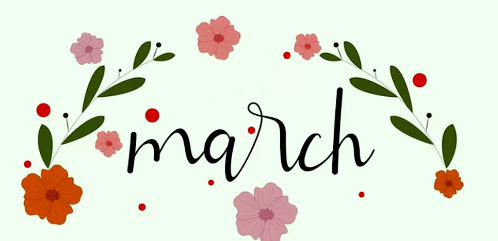 Veke 11  11.mars – 15.mars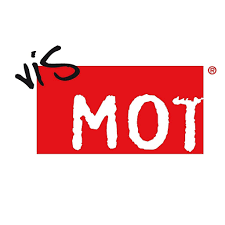 Namn: _______________   Ordenselevar: Maja og IngeborgMåndagTysdag Onsdag Torsdag Fredag 8.15MatematikkRenate8.15-9.00NorskTherese8.15-9.15MatematikkRenate8.15-9.45EngelskIngelinn8.15-9.308.30MatematikkRenate8.15-9.00NorskTherese8.15-9.15MatematikkRenate8.15-9.45EngelskIngelinn8.15-9.308.45MatematikkRenate8.15-9.00NorskTherese8.15-9.15MatematikkRenate8.15-9.45EngelskIngelinn8.15-9.309.00NorskTherese8.15-9.15MatematikkRenate8.15-9.45EngelskIngelinn8.15-9.309.15Norsk Therese9.15-10.30MatematikkRenate8.15-9.45EngelskIngelinn8.15-9.309.30Norsk Therese9.15-10.30KRØTrond Fredrik9.30-11.00MatematikkRenate8.15-9.459.45EngelskIngelinn9.45-10.30Norsk Therese9.15-10.30KRØTrond Fredrik9.30-11.00MatematikkRenate9.45-10.1510.00EngelskIngelinn9.45-10.30Norsk Therese9.15-10.30KRØTrond Fredrik9.30-11.00KRLETherese10.00-11.00MatematikkRenate9.45-10.1510.15EngelskIngelinn9.45-10.30Norsk Therese9.15-10.30KRØTrond Fredrik9.30-11.00KRLETherese10.00-11.00MatematikkRenate9.45-10.1510.30Norsk10.30-11.00Utdanningsval 10.30-11.00KRØTrond Fredrik9.30-11.00KRLETherese10.00-11.00NaturfagHeidi 10.15-11.0010.45Norsk10.30-11.00Utdanningsval 10.30-11.00KRØTrond Fredrik9.30-11.00KRLETherese10.00-11.00NaturfagHeidi 10.15-11.0011.00-11.4511.45NaturfagHeidi11.45-13.00NaturfagHeidi11.45-12.30SamfunnsfagSandra11.45-13.00NorskTherese11.45-12.30K&HMai-Britt, Kjartan11.45-13.0012.00NaturfagHeidi11.45-13.00NaturfagHeidi11.45-12.30SamfunnsfagSandra11.45-13.00NorskTherese11.45-12.30K&HMai-Britt, Kjartan11.45-13.0012.15NaturfagHeidi11.45-13.00NaturfagHeidi11.45-12.30SamfunnsfagSandra11.45-13.00NorskTherese11.45-12.30K&HMai-Britt, Kjartan11.45-13.0012.30NaturfagHeidi11.45-13.00SamfunnsfagSandra11.45-13.00K&HMai-Britt, Kjartan11.45-13.0012.45NaturfagHeidi11.45-13.00Valfag12.45-14.15Innsats for andreFysisk aktivitetDesign/redesignNatur og miljøSamfunnsfagSandra11.45-13.00Symjing12.45-14.15K&HMai-Britt, Kjartan11.45-13.0013.00Valfag12.45-14.15Innsats for andreFysisk aktivitetDesign/redesignNatur og miljøSymjing12.45-14.1513.15Språk, arb.fag13.15-14.15Valfag12.45-14.15Innsats for andreFysisk aktivitetDesign/redesignNatur og miljøSpråk, arb.fag13.15-14.15Symjing12.45-14.15SamfunnsfagSandra13.15-14.1513.30Språk, arb.fag13.15-14.15Valfag12.45-14.15Innsats for andreFysisk aktivitetDesign/redesignNatur og miljøSpråk, arb.fag13.15-14.15Symjing12.45-14.15SamfunnsfagSandra13.15-14.1513.45Språk, arb.fag13.15-14.15Valfag12.45-14.15Innsats for andreFysisk aktivitetDesign/redesignNatur og miljøSpråk, arb.fag13.15-14.15Symjing12.45-14.15SamfunnsfagSandra13.15-14.15Språk, arb.fag13.15-14.15Valfag12.45-14.15Innsats for andreFysisk aktivitetDesign/redesignNatur og miljøSpråk, arb.fag13.15-14.15Symjing12.45-14.15SamfunnsfagSandra13.15-14.1514.00Språk, arb.fag13.15-14.15Valfag12.45-14.15Innsats for andreFysisk aktivitetDesign/redesignNatur og miljøSpråk, arb.fag13.15-14.15Symjing12.45-14.15SamfunnsfagSandra13.15-14.1514.15Språk, arb.fag13.15-14.15Valfag12.45-14.15Innsats for andreFysisk aktivitetDesign/redesignNatur og miljøSpråk, arb.fag13.15-14.15Symjing12.45-14.15SamfunnsfagSandra13.15-14.15FAGMÅL: Du skal kunneFAGMÅLLÆRESTRATEGITokolonne NORSK-skrive bokomtale-saktekstSAMFUNNForstå nokre årsakar og verknader av ulike historiske hendingar i Midtausten. MATEMATIKKSiste veka med likningssett. Repetisjon av metodar, rekning og digitale løysingar. KRLE-utforske og presentere religiøst mangfald og religiøse praksisar utanfor etablerte religionssamfunn: nyreligiøsitet, nysjamanisme, yoga, alternativbevegelsen, wicca, naturreligionar, New AgeENGELSKLytte til og forstå ord og uttrykk i varianter av engelsk.NATURFAGUlike typar legemiddel, og rusmiddel og doping.Arb.fag Elevene skal få trening i å vurdere hva som trengs i samfunnet.Elevene skal sammen finne en ide som både de og målgruppen blir engasjert og motivert av.Forretningsideen skal være til nytte og verdi for andre enn dem selv.)KROPPSØVINGRelevante kompetansemål: utforske egne muligheter til trening, helse og velvære gjennom lek, dans, friluftsliv, idrettsaktiviteter og andre bevegelsesaktivitetertrene på og utvikle ferdigheter i varierte bevegelsesaktiviteterbruke egne ferdigheter og kunnskaper på en slik måte at det kan medvirke til framgang for andreSPANSKSnakke om seg sjølv, fritid, familie og vener, kva ein har gjort og om planar framover. Engelsk fordjupingDe skal skrive bokmeldingDagHeimearbeid På skulenMåndagEngelskSkolestudio, Basic Skills, Writing. NorskGå gjennom vekeplanen og norsk-quizNaturfagVi jobbar med casar til diskusjon s.157 i boka.SpanskMunnlege øvingarArbeidslivsfagElevbedriftEngelsk ford.Study session, we work with grammar TysdagMatematikk Førebuing til engelsktentamenNorskFørebuing til engelsktentamenUtdanningsvalFørebuing til engelsktentamenNaturfagFørebuing til engelsktentamenValfagInnsats for andre: sjå på teams kvar du skal vere på utplassering/avspasering. Ligg under filer.  OnsdagNorskTentamen i engelskKroppsøvingTentamen i engelskSamfunnsfagTentamen i engelskSpanskTentamen i engelskArbeidslivsfagTentamen i engelskEngelsk ford.Tentamen i engelskTorsdagMatematikkLøys oppgåve 3 i førebuingsheftetFørebuing til tentamenFigurtalProsentvis aukeNorskLes 15 minuttar i låneboka di, eller nyheiter på nett eller i avis, vekeblad eller liknandeLese i 15 min – skrive i leseloggen. Byrje på bokomtale.KRLEDe skal velje dykk eitt tema innanfor nyreligiøsitet og lage ein presentasjon om det. Gruppearbeid. Frist torsdag 11.04FredagEngelskNews in English. Quiz. MatematikkLøys oppgåve 8 i førebuingsheftetFørebuing til tentamen. Repetisjon av likningssettNaturfagVi held fram med førebuing til tentamen i matematikk.K&HSamfunnsfagJobb med arbeidsplan om Midtausten. 